РЕШЕНИЕ28 ноября 2013 года	                                                                        №203г.БарнаулОб утверждении Положения      о проведении Слета молодых избирателей города Барнаула на базе Индустриального районаВ соответствии с планом мероприятий по повышению правовой культуры избирателей (участников референдума) и обучению организаторов выборов и референдумов в городе Барнауле на 2014 год, в целях повышения уровня правовой культуры молодых избирателей города Барнаула, повышения интереса к изучению избирательного права и избирательного процесса, избирательная комиссия муниципального образования города БарнаулаРЕШИЛА:1. Провести Слет молодых избирателей города Барнаула на базе Индустриального района среди общеобразовательных учреждений, Клубов молодого избирателя, работающей молодежи города Барнаула.2. Утвердить Положение о проведении Слета молодых избирателей города Барнаула на базе Индустриального района (приложение 1).3. Секретарю избирательной комиссии муниципального образования города Барнаула (Кондратов Д.Е.) разместить решение на официальном Интернет – сайте города Барнаула.4. Контроль за исполнением решения возложить на председателя избирательной комиссии муниципального образования города Барнаула Комарову Г.И.Председатель комиссии						         Г.И.КомароваСекретарь комиссии							         Д.Е.КондратовПОЛОЖЕНИЕо проведении Слета молодых избирателей города Барнаула на базе Индустриального района1. Общие положения	1.1. Настоящее Положение разработано в целях организации и проведения Слета молодых избирателей города Барнаула на базе Индустриального района (далее - Слет), который направлен на создание комплексной системы формирования электоральной культуры учащихся общеобразовательных учреждений, студентов, работающей молодежи, выявление и распространение положительного опыта организации молодежных формирований гражданско - правовой направленности.	1.2. Слет организуется в период проведения Месячника молодого избирателя города Барнаула в 2014 году. 	1.3. Организаторами Слета являются избирательная комиссия муниципального образования города Барнаула, комитет по образованию города Барнаула, администрация Индустриального района.2. Участники, сроки и место проведения 	2.1. В Слете принимают участие Клубы молодого избирателя, работающая молодежь, молодежный Совет Индустриального района.	2.2. К участию в Слете приглашаются представители Избирательной комиссии Алтайского края, депутаты Алтайского краевого Законодательного Собрания, Барнаульской городской Думы, Молодежного Парламента города Барнаула.	2.3. Слет проводится 27 февраля 2014 года на базе МБОУ «Лицей №112», на котором осуществляется награждение победителей и призеров конкурсов согласно предварительной смете расходов (приложение 1).3. Порядок и форма проведения3.1. Состав делегаций на Слет формируется с учетом итогов районных конкурсов, фестивалей по вопросам избирательного права, которые организуются в период с декабря 2013 года по февраль 2014 года согласно Положений об их проведении.3.2. Слету предшествуют:- создание районного Клуба молодого избирателя с участием работающей молодежи при Молодежном совете Индустриального района;- районные творческие конкурсы по вопросам избирательного права на лучший рисунок, плакат, слоган, видеоролик, эмблему «Молодой избиратель», литературное творчество (приложение 1);- отчеты о работе Клубов молодого избирателя с презентацией методических разработок;- конкурс школьных средств массовой информации (газеты, буклеты, сайты) (приложение 2);- фестиваль деловой игры по вопросам избирательного права и избирательного процесса (приложение 3);- реализация планов по организации проведения Месячника молодого избирателя 2014 года.3.3. Заявка на участие в Слете является обязательным документом и  направляется до 10 февраля 2014 года по адресу: г.Барнаул, ул. 42-ой Краснознамённой бригады, 8, или электронной почтой: indobr@mail.ru.	3.4. В ходе Слета проводится торжественное открытие, организуются творческая и редакционно - издательская площадки, школа лидеров, мастерская профессионального роста, круглый стол по теме «Перспективы развития молодежного парламентаризма в городе Барнауле».3.5. В программу Слета включены следующие мероприятия:- психологический тренинг знакомства;	- чествование победителей конкурсов, предшествующих проведению Слета;	- посвящение представителей работающей молодежи в члены Клубов молодого избирателя;	- защита лучших творческих конкурсных работ по вопросам избирательного права и избирательного процесса;	- выставка лучших школьных печатных изданий и иных средств информации;	- дискуссионный клуб «Как стать парламентарием?» с участием молодых депутатов Алтайского краевого Законодательного Собрания, Барнаульской городской Думы, депутатов Молодежного Парламента города Барнаула;	- презентация инновационных форм работы Клубов молодого избирателя;- мастер-классы по созданию вэб-страницы, различных видов печатных изданий по вопросам избирательного права, по проведению различных форм деловой игры, по руководству, планированию и организации работы Клубов молодого избирателя;- формирование банка идей и предложений.	3.6. Мероприятия Слета проводятся с использованием интерактивного, мультимедийного оборудования.4. Подведение итогов 4.2. Работа молодых и будущих избирателей обобщается посредством съемки фильма. 5. Финансирование.5.1. Финансирование осуществляется за счёт средств бюджета города Барнаула, выделенных на повышение правовой культуры избирателей.Секретарь комиссии                                                                             Д.Е.КондратовПОЛОЖЕНИЕо проведении муниципального конкурса на лучшие творческие работы по вопросам избирательного права1. Общие положения	1.1. Муниципальный конкурс на лучшие творческие работы по вопросам избирательного права (далее - Конкурс) проводится с целью формирования правовой культуры молодежи, создания условий для их творческого самовыражения.	1.2. Положение определят порядок и форму проведения Конкурса.1.3. Учредителям Конкурса являются:- избирательная комиссия муниципального образования города Барнаула;- комитет по образованию города Барнаула;- администрация Индустриального района города Барнаула.	1.4. Организаторами Конкурса являются комитет по образованию города Барнаула, комитет по делам молодёжи, культуре, физкультуре и спорту администрации Индустриального района. 	1.5. Определение победителей осуществляет жюри Конкурса, в составе:2. Условия и сроки проведения Конкурса2.1. Конкурс проводится в два этапа: - школьный  этап   - с 01.12.2013 по 15.01.2014;- муниципальный этап  - с 15.01.2013 по 10.02.2014.2.2. В конкурс включены номинации:- конкурс  на лучший рисунок «Будущее в руках молодых»;- конкурс на лучший плакат «У тебя есть голос!»;- конкурс на лучший слоган «Я - Гражданин»;- конкурс на лучший видеоролик «Кто, если не мы?»;- конкурс на лучший эскиз значка «Молодой избиратель»;- конкурс литературного творчества «Мой голос имеет значение» (эссе, сочинение, стихи).2.3. В ходе школьного этапа общеобразовательными учреждениями города Барнаула организуются все номинации с определением победителей                    (1, 2, 3 место) в каждом Конкурсе.2.4. Заявки на участие победителей школьного этапа на муниципальный этап конкурса направляются с 15.01.2014 по 10.02.2014 в отдел образования по Индустриальному району комитета по образованию города Барнаула по электронной почте по адресу: indobr@mail.ru.2.5. Работы победителей предоставляются согласно заявке 10.02.2014        в отдел образования по Индустриальному району комитета по образованию города Барнаула по адресу:  ул.42-ой Краснознаменной бригады,8.3. Требования к оформлению работ и критерии отбора победителей3.1. Требования к оформлению  работ:- в конкурсе на лучший рисунок «Будущее в руках молодых» участвуют работы формата не более А3, оформленные в паспарту с указанием наименования общеобразовательного учреждения, фамилии, имени, возраста участника;- в конкурсе на лучший плакат «У тебя есть голос!» участвуют плакаты, выполненные в форматах А1 или А3, оформленные в паспарту с указанием наименования общеобразовательного учреждения, фамилии, имени, возраста участника;- в конкурсе на лучший слоган «Я - Гражданин» участвуют работы, оформленные  шрифтом Times New Roman (размер – 14),  оформленный в файлы с указанием наименования общеобразовательного учреждения, фамилии, имени, возраста участника;- в конкурсе на лучший видеоролик «Кто, если не мы?» участвуют видеоролики, продолжительностью 2-3 минуты, оформленные в файлы с указанием наименования общеобразовательного учреждения, фамилии, имени, возраста авторов;- в конкурсе на лучший эскиз значка «Молодой   избиратель» участвуют работы, оформленные на листе формата А4 с указанием наименования общеобразовательного учреждения, фамилии, имени, возраста участника, кроме того работа предоставляется на электронном носителе;- в конкурсе литературного творчества «Мой голос имеет значение» (эссе, сочинение, стихи) участвуют работы, оформленные шрифтом  Times New Roman (размер – 14) на бумажном и электронном носителях,  оформленные в файл,  паспорту с указанием наименования общеобразовательного учреждения, фамилии, имени, возраста участника.3.2. Жюри оценивает работы по следующим критериям:- соответствие заявленным требованиям к оформлению;- соответствие содержания действующему законодательству по вопросам избирательного права и избирательного процесса;- актуальность содержания;- яркость и оригинальность работы;	- отображение активной гражданской позиции;	- отражение в работе отношения автора к отдельным вопросам избирательного права, избирательного процесса.3.3. Работы оцениваются на основе рейтингового принципа через ранжирование баллов.4. Подведение итогов Конкурса4.1. Итоги Конкурса оглашаются 27 февраля 2014 года  в торжественной обстановке в ходе Слета молодых избирателей на базе Индустриального района города Барнаула. Секретарь комиссии                                                                             Д.Е.КондратовПОЛОЖЕНИЕо проведении муниципального конкурсашкольных средств массовой информации1. Общие положения1.1. Муниципальный конкурс школьных средств массовой информации (далее - Конкурс) проводится с целью повышения правовой грамотности среди учащихся общеобразовательных учреждений города Барнаула, развития школьных средств информационного сопровождения актуальных вопросов избирательного законодательства как основополагающего аспекта формирования электоральной культуры молодежи.1.2. Положение определят порядок и форму проведения Конкурса.1.3. Учредителям Конкурса являются:- избирательная комиссия муниципального образования города Барнаула;- комитет по образованию города Барнаула;- администрация Индустриального района города Барнаула.1.4. Организаторами Конкурса являются комитет по образованию города Барнаула, комитет по делам молодёжи, культуре, физкультуре и спорту администрации Индустриального района.1.5. Определение победителей осуществляет жюри Конкурса, в составе:2. Цели и задачи Конкурса2.1. Целью Конкурса является выявление и поддержка лучших инициатив, направленных на распространение знаний о гражданском обществе, правовом государстве и избирательном праве, повышение уровня правовой культуры молодых избирателей, их интереса к изучению избирательного права и избирательного процесса, реализация творческого потенциала молодых людей.2.2. Задачами Конкурса являются воспитание активной гражданской позиции, активизация интереса к изучению избирательного права, приобретение знаний и навыков в области журналистики.3. Условия и сроки проведения конкурса3.1. Конкурс проводится с 01.12.2013 по 27.01.2014.3.2. В конкурсе участвуют школьные средства массовой информации -газеты, буклеты, сайты, в которых освещены вопросы избирательного права и избирательного процесса. 3.3. Заявки на участие в конкурсе направляются до 01.12.2013 с указанием наименования газеты, буклета, адреса сайта в отдел образования по Индустриальному району комитета по образованию города Барнаула по электронной почте по адресу: indobr@mail.ru.3.4. Работы предоставляются согласно заявке в срок                                     с 25 по 27 января 2014 года в отдел образования по Индустриальному району комитета по образованию города Барнаула по адресу:                                      ул.42-ой Краснознаменной бригады,8.4. Требования к работам и критерии отбора победителей	4.1. Школьная газета должна быть периодическим печатным изданием      с регулярностью выпуска не реже 2-х раз в ученый год, где в качестве корреспондентов, фотографов, верстальщиков, редакторов издания являются обучающиеся, в том числе члены клуба молодого избирателя.	4.2. На конкурс принимаются новостные ленты школьных сайтов, обновляющиеся не реже 2 раз в месяц или лента Клуба Молодого избирателя.	4.3. В конкурсе участвуют буклеты, выполненные в виде иллюстрированного альбома, журнала, в содержание которых включены вопросы правового поля в части избирательного права, избирательного процесса, отношения молодежи к выборам, иные материалы, формирующие электоральную культуру.4.2. Жюри оценивает работы по следующим критериям:- актуальность содержания газеты;- жанровое многообразие;- литературно - художественный уровень опубликованных материалов;- основные жанровые особенности сайта (оперативность, событийность, достоверность, объективность, актуальность);- функциональность и удобство навигации по сайту;- использование интернет- технологий;- дизайн;- журналистское мастерство.4.3. Работы оцениваются на основе рейтингового принципа через ранжирование баллов.5. Подведение итогов Конкурса5.1. Итоги Конкурса оглашаются 27 февраля 2014 года  в торжественной обстановке в ходе Слета молодых избирателей на базе Индустриального района города Барнаула. Секретарь комиссии                                                                      Д.Е.КондратовПОЛОЖЕНИЕо проведении муниципального фестиваля деловой игры по вопросам избирательного права и избирательного процесса«Человек. Государство. Закон» 1. Общие положения1.1. Муниципальный фестиваль деловой игры по вопросам избирательного права и избирательного процесса «Человек. Государство. Закон» (далее - Фестиваль) проводится с участием Клубов молодого избирателя общеобразовательных учреждений города Барнаула.1.2. Учредителям Фестиваля являются:- избирательная комиссия муниципального образования города Барнаула;- комитет по образованию города Барнаула;- администрация Индустриального района города Барнаула.1.3. Организаторами Фестиваля являются комитет по образованию  города Барнаула, администрация Индустриального района.2. Цели и задачи2.1. Целями Фестиваля являются приобретение молодыми избирателями позитивного социального опыта, развитие гражданских и социальных компетентностей у педагогов и обучающихся.2.2. Задачами Фестиваля являются включение обучающихся, родителей,  педагогов в совместную деятельность по вопросам избирательного права            и избирательного процесса, создание условий для социально - значимой деятельности в рамках электоральной активности молодых избирателей.3. Условия и сроки  проведения3.1. Фестиваль проводится в ходе месячника молодого избирателя в период с 01 по 15 февраля 2014 года.3.2. В содержание Фестиваля включено 5 различных форм проведения деловой игры по вопросам избирательного права и избирательного процесса, которые проводятся по заявкам в базовых школах по образовательным округам. 3.3.  Клубы молодого избирателя МБОУ «Средняя общеобразовательная школа №50, 98, 99, 118» объединяются и проводят совместно деловую игру по выбранной форме на базе МБОУ «Средняя общеобразовательная школа №98».3.4. Клубы молодого избирателя МБОУ «Лицей №121», «Средняя общеобразовательная школа №125, 127, 128» объединяются и проводят совместно деловую игру по выбранной форме на базе МБОУ «Средняя общеобразовательная школа №127».3.5. Клубы молодого избирателя МБОУ «Средняя общеобразовательная школа №88, 102», «Лицей №112», МАОУ «Средняя общеобразовательная школа №132» объединяются и проводят совместно деловую игру по выбранной форме на базе «Лицей №112».3.6. Клубы молодого избирателя МБОУ «Средняя общеобразовательная школа №51, 81, 84», «Лицей №101», «Основная общеобразовательная школа №109» объединяются и проводят совместно деловую игру по выбранной форме на базе МБОУ «Лицей №101».3.7. Клубы молодого избирателя МБОУ «Средняя общеобразовательная школа №114, 117, 120», «Гимназия №123» объединяются и проводят совместно деловую игру по выбранной форме на базе МБОУ «Гимназия №123».3.8. Учреждения образования города Барнаула, не отмеченные в пунктах 3.3 – 3.7, но подавшие заявки на участие в фестивале, распределяются по базовым общеобразовательным учреждениям организаторами фестиваля.3.9. Заявки на участие в фестивале и сценарий деловой игры направляются клубами молодого избирателя базовых школ с 20.01.2014            по 25.01.2014 в отдел образования по Индустриальному району комитета по образованию города Барнаула по электронной почте по адресу: indobr@mail.ru.3.10. Ход деловой игры определяется действиями её участников, которые выполняют роли субъектов избирательного процесса в соответствии с законодательством, раскрывая тему игры и применяя в доказательной базе обоснования, аргументы и чёткие примеры.3.10. Длительность каждой деловой игры не более 45 минут.4. Подведение итогов4.1. Сценарии деловых игр, продемонстрированные в ходе Фестиваля, включаются в сборник методических находок Клубов молодого избирателя Индустриального района города Барнаула (электронная версия).4.2. Лучшие фрагменты Фестиваля будут представлены                              27 февраля 2014 года в ходе Слета молодых избирателей на базе Индустриального района города Барнаула на секции «Школа Лидеров».Секретарь комиссии                                                                     Д.Е.Кондратов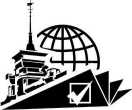 ИЗБИРАТЕЛЬНАЯ КОМИССИЯ МУНИЦИПАЛЬНОГО ОБРАЗОВАНИЯ города БАРНАУЛАПриложение 1к решению избирательной комиссии города Барнаулаот 28 ноября 2013 года №203СОГАСОВАНОГлава администрации Индустриального района города Барнаула___________А.В.Рождественский«___» _________ 2013 г.СОГАСОВАНОПредседатель комитета по образованию города Барнаула___________Н.В.Полосина«___» _________ 2013 г.Приложение 1к Положению о проведении Слета молодых избирателей города Барнаула на базе Индустриального районаот 28 ноября 2013 годаМосинаСветлана Викторовна- заместитель главы администрации Индустриального района, председатель жюри (по согласованию);КондратовДмитрий Евгеньевич - секретарь избирательной комиссии муниципального образования города Барнаула;БарковскаяИрина Михайловна- методист МБОУ ДОД «Детско-юношеский центр» Индустриального района г.Барнаула (по согласованию);БескровныхЛариса Андреевна- преподаватель изобразительного искусства МБОУ ДОД «Детская школа искусств №6» (по согласованию);ДомничЛюдмила Владимировна- главный специалист комитета по образованию города Барнаула (по согласованию);ЗейбертОльга Ивановна- главный специалист отдела образования по Индустриальному району комитета по образованию г.Барнаула (по согласованию);КобзаренкоЕлена Петровна- учитель русского языка и литературы, руководитель методического объединения учителей русского языка и литературы Индустриального района (по согласованию)МиляевАлексей Николаевич- председатель комитета по делам молодежи, культуре, физкультуре и спорту (по согласованию);МихалеваКсения Григорьевна- представитель родительской общественности Индустриального района (по согласованию);МихальчукНаталья Александровна- начальник отдела образования по Индустриальному району комитета по образованию г.Барнаула (по согласованию);МордовинИван Иванович- депутат Барнаульской городской Думы VI созыва (по согласованию);МорозовАлексей Васильевич- депутат Барнаульской городской Думы III, IV, V созывов (по согласованию);ПерфильеваЕвгения Петровна- главный специалист комитета по делам молодежи, культуре, физкультуре и спорту (по согласованию);Пожидаева Елена Александровна- методист МБОУ ДОД «Центр развития творчества детей и юношества» Индустриального района г.Барнаула (по согласованию);СеровПавел Константинович- председатель молодежного Совета Индустриального района;Струченко Сергей Викторович- депутат Барнаульской городской Думы VI созыва (по согласованию).Приложение 2к Положению  о проведении Слета молодых избирателей города Барнаула на базе Индустриального районаот 28 ноября 2013 годаМосина Светлана Викторовна- заместитель главы администрации Индустриального района, председатель жюри (по согласованию);Кондратов Дмитрий Евгеньевич - секретарь избирательной комиссии муниципального образования города Барнаула;Барковская Ирина Михайловна- методист МБОУ ДОД «Детско-юношеский центр» Индустриального района г.Барнаула (по согласованию);Домнич Людмила Владимировна- главный специалист комитета по образованию города Барнаула (по согласованию);Ермоленко Марина Владимировна- депутат Барнаульской городской Думы, заместитель председателя комитета по социальной политике (по согласованию);Ерофеев Константин Владимирович- заместитель директора по информатизации МБОУ «СОШ №118», член клуба «Учитель года Алтая» (по согласованию);Кобзаренко Елена Петровна- учитель русского языка и литературы, руководитель методического объединения учителей русского языка и литературы Индустриального района (по согласованию);Миляев Алексей Николаевич- председатель комитета по делам молодежи, культуре, физкультуре и спорту;Михалева Ксения Григорьевна- представитель родительской общественности Индустриального района (по согласованию);Михальчук Наталья Александровна- начальник отдела образования по Индустриальному району комитета по образованию г.Барнаула (по согласованию);Перфильева Евгения Петровна- главный специалист комитета по делам молодежи, культуре, физкультуре и спорту (по согласованию);Пожидаева Елена Александровна- методист МБОУ ДОД «Центр развития творчества детей и юношества» Индустриального района г.Барнаула (по согласованию);Роор Генри Гарриевич- главный редактор  газеты «Вечерний Барнаул» (по согласованию);Серов Павел Константинович- председатель молодежного Совета Индустриального района (по согласованию) ;Якушев Николай Николаевич- депутат Алтайского краевого Законодательного Собрания (по согласованию).Приложение 3к Положению о проведении Слета молодых избирателей города Барнаула на базе Индустриального районаот 28 ноября 2013 года